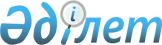 Қазақстан Республикасы Үкіметінің 2004 жылғы 29 қазандағы N 1129 қаулысына өзгеріс енгізу туралы
					
			Күшін жойған
			
			
		
					Қазақстан Республикасы Үкіметінің 2005 жылғы 8 сәуірдегі N 320 Қаулысы. Күші жойылды - Қазақстан Республикасы Үкіметінің 2008 жылғы 24 сәуірдегі N 387 Қаулысымен



      


Күші жойылды - Қазақстан Республикасы Үкіметінің 2008.04.24 


 N 387 


 (қолданысқа енгізілу тәртібін 


 10-тармақтан 


 қараңыз) Қаулысымен.



      Қазақстан Республикасының Үкіметі 

ҚАУЛЫ ЕТЕДІ

:




      1. "Қазақстан Республикасының Қаржы министрлігі Қазынашылық комитетінің кейбір мәселелері" туралы Қазақстан Республикасы Үкіметінің 2004 жылғы 29 қазандағы N 1129 
 қаулысына 
 (Қазақстан Республикасының ПҮКЖ-ы, 2004 ж., N 42, 537-құжат) мынадай өзгеріс енгізілсін:



      2-тармақтағы "үш" деген сөз "төрт" деген сөзбен ауыстырылсын.




      2. Осы қаулы қол қойылған күнінен бастап қолданысқа енгізіледі.

      

Қазақстан Республикасының




      Премьер-Министрі


					© 2012. Қазақстан Республикасы Әділет министрлігінің «Қазақстан Республикасының Заңнама және құқықтық ақпарат институты» ШЖҚ РМК
				